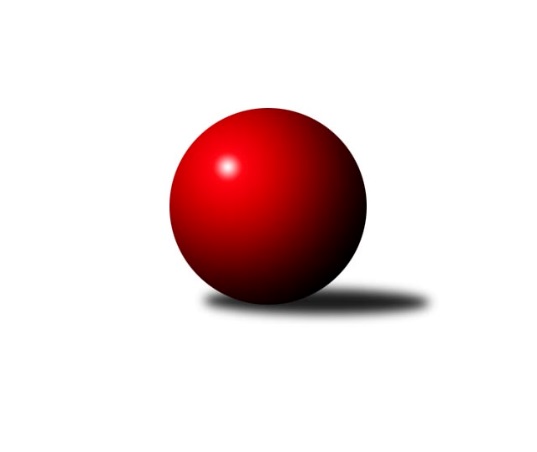 Č.12Ročník 2023/2024	8.6.2024 Krajský přebor Libereckého kraje 2023/2024Statistika 12. kolaTabulka družstev:		družstvo	záp	výh	rem	proh	skore	sety	průměr	body	plné	dorážka	chyby	1.	OK Mikulášovice	12	10	0	2	59.5 : 12.5 	(71.5 : 24.5)	1659	20	1168	491	26.3	2.	TJ Doksy A	10	9	0	1	49.0 : 11.0 	(63.5 : 16.5)	1672	18	1150	522	21	3.	TJ Kuželky Česká Lípa B	11	8	0	3	44.5 : 21.5 	(60.0 : 28.0)	1631	16	1138	493	30.6	4.	SK Šluknov B	11	8	0	3	42.5 : 23.5 	(44.5 : 43.5)	1607	16	1147	461	40.4	5.	TJ Lokomotiva Liberec B	11	7	0	4	42.0 : 24.0 	(55.0 : 33.0)	1618	14	1124	494	30.9	6.	SK Skalice B	11	6	1	4	32.0 : 34.0 	(35.0 : 53.0)	1524	13	1092	432	44.7	7.	TJ Spartak Chrastava	11	6	0	5	33.5 : 32.5 	(43.5 : 44.5)	1551	12	1094	458	45.5	8.	TJ Kovostroj Děčín B	11	4	1	6	30.5 : 35.5 	(45.5 : 42.5)	1578	9	1116	462	42	9.	TJ Sokol Blíževedly	11	4	1	6	29.5 : 36.5 	(42.0 : 46.0)	1527	9	1091	436	41.1	10.	TJ Kuželky Česká Lípa C	11	2	1	8	16.5 : 49.5 	(26.0 : 62.0)	1519	5	1110	409	55.2	11.	TJ Bižuterie Jablonec n.N. B	9	2	0	7	16.5 : 37.5 	(31.0 : 41.0)	1522	4	1086	436	48.7	12.	TJ Doksy B	10	2	0	8	17.0 : 43.0 	(26.0 : 54.0)	1485	4	1069	416	51.4	13.	SK Skalice C	11	0	0	11	7.0 : 59.0 	(16.5 : 71.5)	1369	0	1010	359	65.8Tabulka doma:		družstvo	záp	výh	rem	proh	skore	sety	průměr	body	maximum	minimum	1.	OK Mikulášovice	6	6	0	0	35.0 : 1.0 	(43.0 : 5.0)	1722	12	1801	1633	2.	TJ Lokomotiva Liberec B	6	6	0	0	32.0 : 4.0 	(40.0 : 8.0)	1720	12	1758	1667	3.	SK Šluknov B	6	5	0	1	24.5 : 11.5 	(26.0 : 22.0)	1575	10	1633	1499	4.	SK Skalice B	5	4	1	0	23.0 : 7.0 	(23.0 : 17.0)	1656	9	1728	1598	5.	TJ Kovostroj Děčín B	5	4	1	0	22.5 : 7.5 	(29.0 : 11.0)	1587	9	1646	1528	6.	TJ Doksy A	5	4	0	1	23.0 : 7.0 	(32.5 : 7.5)	1636	8	1679	1561	7.	TJ Kuželky Česká Lípa B	6	4	0	2	25.0 : 11.0 	(36.0 : 12.0)	1759	8	1839	1671	8.	TJ Spartak Chrastava	5	3	0	2	16.5 : 13.5 	(21.5 : 18.5)	1564	6	1608	1521	9.	TJ Sokol Blíževedly	6	3	0	3	18.5 : 17.5 	(26.5 : 21.5)	1610	6	1657	1561	10.	TJ Bižuterie Jablonec n.N. B	4	2	0	2	14.0 : 10.0 	(19.0 : 13.0)	1545	4	1595	1498	11.	TJ Doksy B	5	2	0	3	13.0 : 17.0 	(20.0 : 20.0)	1467	4	1513	1409	12.	TJ Kuželky Česká Lípa C	5	1	0	4	5.0 : 25.0 	(11.0 : 29.0)	1530	2	1612	1449	13.	SK Skalice C	6	0	0	6	4.0 : 32.0 	(9.5 : 38.5)	1429	0	1499	1383Tabulka venku:		družstvo	záp	výh	rem	proh	skore	sety	průměr	body	maximum	minimum	1.	TJ Doksy A	5	5	0	0	26.0 : 4.0 	(31.0 : 9.0)	1666	10	1742	1602	2.	TJ Kuželky Česká Lípa B	5	4	0	1	19.5 : 10.5 	(24.0 : 16.0)	1606	8	1686	1490	3.	OK Mikulášovice	6	4	0	2	24.5 : 11.5 	(28.5 : 19.5)	1649	8	1722	1500	4.	SK Šluknov B	5	3	0	2	18.0 : 12.0 	(18.5 : 21.5)	1614	6	1740	1507	5.	TJ Spartak Chrastava	6	3	0	3	17.0 : 19.0 	(22.0 : 26.0)	1549	6	1613	1448	6.	SK Skalice B	6	2	0	4	9.0 : 27.0 	(12.0 : 36.0)	1510	4	1625	1328	7.	TJ Sokol Blíževedly	5	1	1	3	11.0 : 19.0 	(15.5 : 24.5)	1511	3	1578	1423	8.	TJ Kuželky Česká Lípa C	6	1	1	4	11.5 : 24.5 	(15.0 : 33.0)	1517	3	1601	1446	9.	TJ Lokomotiva Liberec B	5	1	0	4	10.0 : 20.0 	(15.0 : 25.0)	1597	2	1761	1490	10.	TJ Doksy B	5	0	0	5	4.0 : 26.0 	(6.0 : 34.0)	1488	0	1589	1406	11.	SK Skalice C	5	0	0	5	3.0 : 27.0 	(7.0 : 33.0)	1357	0	1449	1302	12.	TJ Bižuterie Jablonec n.N. B	5	0	0	5	2.5 : 27.5 	(12.0 : 28.0)	1518	0	1609	1453	13.	TJ Kovostroj Děčín B	6	0	0	6	8.0 : 28.0 	(16.5 : 31.5)	1577	0	1654	1484Tabulka podzimní části:		družstvo	záp	výh	rem	proh	skore	sety	průměr	body	doma	venku	1.	OK Mikulášovice	12	10	0	2	59.5 : 12.5 	(71.5 : 24.5)	1659	20 	6 	0 	0 	4 	0 	2	2.	TJ Doksy A	10	9	0	1	49.0 : 11.0 	(63.5 : 16.5)	1672	18 	4 	0 	1 	5 	0 	0	3.	TJ Kuželky Česká Lípa B	11	8	0	3	44.5 : 21.5 	(60.0 : 28.0)	1631	16 	4 	0 	2 	4 	0 	1	4.	SK Šluknov B	11	8	0	3	42.5 : 23.5 	(44.5 : 43.5)	1607	16 	5 	0 	1 	3 	0 	2	5.	TJ Lokomotiva Liberec B	11	7	0	4	42.0 : 24.0 	(55.0 : 33.0)	1618	14 	6 	0 	0 	1 	0 	4	6.	SK Skalice B	11	6	1	4	32.0 : 34.0 	(35.0 : 53.0)	1524	13 	4 	1 	0 	2 	0 	4	7.	TJ Spartak Chrastava	11	6	0	5	33.5 : 32.5 	(43.5 : 44.5)	1551	12 	3 	0 	2 	3 	0 	3	8.	TJ Kovostroj Děčín B	11	4	1	6	30.5 : 35.5 	(45.5 : 42.5)	1578	9 	4 	1 	0 	0 	0 	6	9.	TJ Sokol Blíževedly	11	4	1	6	29.5 : 36.5 	(42.0 : 46.0)	1527	9 	3 	0 	3 	1 	1 	3	10.	TJ Kuželky Česká Lípa C	11	2	1	8	16.5 : 49.5 	(26.0 : 62.0)	1519	5 	1 	0 	4 	1 	1 	4	11.	TJ Bižuterie Jablonec n.N. B	9	2	0	7	16.5 : 37.5 	(31.0 : 41.0)	1522	4 	2 	0 	2 	0 	0 	5	12.	TJ Doksy B	10	2	0	8	17.0 : 43.0 	(26.0 : 54.0)	1485	4 	2 	0 	3 	0 	0 	5	13.	SK Skalice C	11	0	0	11	7.0 : 59.0 	(16.5 : 71.5)	1369	0 	0 	0 	6 	0 	0 	5Tabulka jarní části:		družstvo	záp	výh	rem	proh	skore	sety	průměr	body	doma	venku	1.	TJ Sokol Blíževedly	0	0	0	0	0.0 : 0.0 	(0.0 : 0.0)	0	0 	0 	0 	0 	0 	0 	0 	2.	SK Šluknov B	0	0	0	0	0.0 : 0.0 	(0.0 : 0.0)	0	0 	0 	0 	0 	0 	0 	0 	3.	TJ Spartak Chrastava	0	0	0	0	0.0 : 0.0 	(0.0 : 0.0)	0	0 	0 	0 	0 	0 	0 	0 	4.	TJ Doksy A	0	0	0	0	0.0 : 0.0 	(0.0 : 0.0)	0	0 	0 	0 	0 	0 	0 	0 	5.	OK Mikulášovice	0	0	0	0	0.0 : 0.0 	(0.0 : 0.0)	0	0 	0 	0 	0 	0 	0 	0 	6.	TJ Bižuterie Jablonec n.N. B	0	0	0	0	0.0 : 0.0 	(0.0 : 0.0)	0	0 	0 	0 	0 	0 	0 	0 	7.	TJ Kovostroj Děčín B	0	0	0	0	0.0 : 0.0 	(0.0 : 0.0)	0	0 	0 	0 	0 	0 	0 	0 	8.	TJ Lokomotiva Liberec B	0	0	0	0	0.0 : 0.0 	(0.0 : 0.0)	0	0 	0 	0 	0 	0 	0 	0 	9.	TJ Kuželky Česká Lípa B	0	0	0	0	0.0 : 0.0 	(0.0 : 0.0)	0	0 	0 	0 	0 	0 	0 	0 	10.	TJ Kuželky Česká Lípa C	0	0	0	0	0.0 : 0.0 	(0.0 : 0.0)	0	0 	0 	0 	0 	0 	0 	0 	11.	TJ Doksy B	0	0	0	0	0.0 : 0.0 	(0.0 : 0.0)	0	0 	0 	0 	0 	0 	0 	0 	12.	SK Skalice B	0	0	0	0	0.0 : 0.0 	(0.0 : 0.0)	0	0 	0 	0 	0 	0 	0 	0 	13.	SK Skalice C	0	0	0	0	0.0 : 0.0 	(0.0 : 0.0)	0	0 	0 	0 	0 	0 	0 	0 Zisk bodů pro družstvo:		jméno hráče	družstvo	body	zápasy	v %	dílčí body	sety	v %	1.	Miroslav Soukup 	OK Mikulášovice 	10	/	11	(91%)	16	/	22	(73%)	2.	Miluše Trojanová 	OK Mikulášovice 	9	/	11	(82%)	16.5	/	22	(75%)	3.	Jiří Kuric 	TJ Doksy A 	8	/	8	(100%)	15	/	16	(94%)	4.	Petr Kalousek 	OK Mikulášovice 	7.5	/	10	(75%)	16	/	20	(80%)	5.	Danuše Husáková 	TJ Spartak Chrastava 	7.5	/	11	(68%)	14.5	/	22	(66%)	6.	Petr Tichý 	SK Šluknov B 	7.5	/	11	(68%)	14	/	22	(64%)	7.	Anita Morkusová 	SK Šluknov B 	7	/	7	(100%)	10	/	14	(71%)	8.	Bohumír Dušek 	TJ Lokomotiva Liberec B 	7	/	8	(88%)	12	/	16	(75%)	9.	Dušan Knobloch 	SK Šluknov B 	7	/	10	(70%)	11.5	/	20	(58%)	10.	Josef Matějka 	TJ Sokol Blíževedly 	6.5	/	10	(65%)	13	/	20	(65%)	11.	Václav Paluska 	TJ Doksy A 	6	/	8	(75%)	12	/	16	(75%)	12.	Jana Kořínková 	TJ Lokomotiva Liberec B 	6	/	8	(75%)	11	/	16	(69%)	13.	Luboš Dvořák 	TJ Lokomotiva Liberec B 	6	/	8	(75%)	11	/	16	(69%)	14.	Jiří Přeučil 	TJ Sokol Blíževedly 	6	/	8	(75%)	10	/	16	(63%)	15.	Jaroslav Košek 	TJ Kuželky Česká Lípa B 	6	/	9	(67%)	12	/	18	(67%)	16.	Zdeněk Tříško 	OK Mikulášovice 	5	/	5	(100%)	10	/	10	(100%)	17.	Jakub Šimon 	TJ Doksy A 	5	/	5	(100%)	9.5	/	10	(95%)	18.	Radek Kneř 	TJ Doksy A 	5	/	6	(83%)	11	/	12	(92%)	19.	Jiří Coubal 	TJ Kuželky Česká Lípa B 	5	/	6	(83%)	9	/	12	(75%)	20.	Monika Soukupová 	OK Mikulášovice 	5	/	6	(83%)	8	/	12	(67%)	21.	Dan Paszek 	TJ Kuželky Česká Lípa B 	5	/	8	(63%)	12	/	16	(75%)	22.	Petr Steinz 	TJ Kuželky Česká Lípa B 	5	/	8	(63%)	11	/	16	(69%)	23.	Václav Bláha st.	TJ Doksy B 	5	/	8	(63%)	8	/	16	(50%)	24.	Josef Kuna 	TJ Bižuterie Jablonec n.N. B 	5	/	9	(56%)	12	/	18	(67%)	25.	Jaromír Tomášek 	TJ Lokomotiva Liberec B 	5	/	9	(56%)	12	/	18	(67%)	26.	Jaroslav Chlumský 	TJ Spartak Chrastava 	5	/	10	(50%)	12	/	20	(60%)	27.	Tomáš Mrázek 	TJ Kovostroj Děčín B 	5	/	10	(50%)	10	/	20	(50%)	28.	Jana Vokounová 	TJ Spartak Chrastava 	5	/	11	(45%)	8	/	22	(36%)	29.	Miloslav Pöra 	TJ Kuželky Česká Lípa B 	4.5	/	8	(56%)	9	/	16	(56%)	30.	Marie Kokešová 	TJ Kovostroj Děčín B 	4.5	/	11	(41%)	10	/	22	(45%)	31.	Čestmír Dvořák 	TJ Kovostroj Děčín B 	4	/	5	(80%)	8	/	10	(80%)	32.	Petr Tregner 	SK Skalice B 	4	/	5	(80%)	7	/	10	(70%)	33.	Jaroslava Vacková 	TJ Doksy A 	4	/	6	(67%)	9	/	12	(75%)	34.	Petr Guth 	TJ Sokol Blíževedly 	4	/	7	(57%)	7.5	/	14	(54%)	35.	Petr Dvořák 	TJ Kuželky Česká Lípa C 	4	/	8	(50%)	7	/	16	(44%)	36.	Eduard Kezer st.	SK Skalice B 	4	/	9	(44%)	7	/	18	(39%)	37.	Miroslava Löffelmannová 	SK Skalice B 	4	/	11	(36%)	7	/	22	(32%)	38.	Jan Marušák 	SK Šluknov B 	4	/	11	(36%)	7	/	22	(32%)	39.	Karel Mottl 	TJ Spartak Chrastava 	3	/	4	(75%)	7	/	8	(88%)	40.	Klára Stachová 	TJ Doksy B 	3	/	4	(75%)	4	/	8	(50%)	41.	Jaroslava Kozáková 	SK Skalice B 	3	/	5	(60%)	5	/	10	(50%)	42.	Anton Zajac 	TJ Lokomotiva Liberec B 	3	/	7	(43%)	7	/	14	(50%)	43.	Jiří Horník 	SK Skalice C 	3	/	7	(43%)	6.5	/	14	(46%)	44.	Petr Mádl 	TJ Doksy B 	3	/	7	(43%)	6	/	14	(43%)	45.	Ludmila Tomášková 	TJ Sokol Blíževedly 	3	/	7	(43%)	6	/	14	(43%)	46.	Ladislav Bírovka 	TJ Kovostroj Děčín B 	3	/	8	(38%)	9	/	16	(56%)	47.	Jindra Najmanová 	TJ Kuželky Česká Lípa C 	3	/	8	(38%)	8	/	16	(50%)	48.	Ladislav Javorek st.	SK Skalice B 	3	/	8	(38%)	6	/	16	(38%)	49.	Daniel Hokynář 	TJ Bižuterie Jablonec n.N. B 	3	/	8	(38%)	6	/	16	(38%)	50.	Václav Žitný 	TJ Kuželky Česká Lípa C 	3	/	11	(27%)	6	/	22	(27%)	51.	Miroslav Rejchrt 	TJ Kovostroj Děčín B 	2	/	2	(100%)	3	/	4	(75%)	52.	Jiří Kraus 	TJ Kuželky Česká Lípa B 	2	/	3	(67%)	4	/	6	(67%)	53.	Ludvík Kvasil 	OK Mikulášovice 	2	/	4	(50%)	3	/	8	(38%)	54.	Petra Javorková 	SK Skalice B 	2	/	5	(40%)	3	/	10	(30%)	55.	Jiří Tůma 	TJ Bižuterie Jablonec n.N. B 	2	/	6	(33%)	5	/	12	(42%)	56.	Petr Hňoupek 	SK Skalice C 	2	/	6	(33%)	3	/	12	(25%)	57.	Marek Doležal 	SK Skalice C 	2	/	7	(29%)	4	/	14	(29%)	58.	Pavel Hájek 	TJ Sokol Blíževedly 	2	/	9	(22%)	5.5	/	18	(31%)	59.	Robert Hokynář 	TJ Bižuterie Jablonec n.N. B 	1.5	/	7	(21%)	4	/	14	(29%)	60.	Vojtěch Trojan 	OK Mikulášovice 	1	/	1	(100%)	2	/	2	(100%)	61.	Jan Mádl 	TJ Doksy B 	1	/	1	(100%)	2	/	2	(100%)	62.	Lucie Gembecová 	TJ Bižuterie Jablonec n.N. B 	1	/	1	(100%)	2	/	2	(100%)	63.	Jiří Houdek 	TJ Kovostroj Děčín B 	1	/	1	(100%)	1	/	2	(50%)	64.	Jiří Ludvík 	TJ Kuželky Česká Lípa B 	1	/	2	(50%)	3	/	4	(75%)	65.	Petr Veselý 	TJ Kovostroj Děčín B 	1	/	2	(50%)	1	/	4	(25%)	66.	Aleš Stach 	TJ Doksy A 	1	/	3	(33%)	3	/	6	(50%)	67.	Radek Kozák 	TJ Doksy A 	1	/	3	(33%)	3	/	6	(50%)	68.	Jitka Havlíková 	TJ Lokomotiva Liberec B 	1	/	4	(25%)	2	/	8	(25%)	69.	Kamila Klímová 	TJ Doksy B 	1	/	5	(20%)	2	/	10	(20%)	70.	Věra Navrátilová 	SK Šluknov B 	1	/	5	(20%)	2	/	10	(20%)	71.	Jaroslav Jeník 	TJ Spartak Chrastava 	1	/	8	(13%)	2	/	16	(13%)	72.	Libuše Lapešová 	TJ Kuželky Česká Lípa C 	0.5	/	6	(8%)	3	/	12	(25%)	73.	Pavel Leger 	TJ Kuželky Česká Lípa C 	0	/	1	(0%)	1	/	2	(50%)	74.	Dalibor Češek 	TJ Kuželky Česká Lípa C 	0	/	1	(0%)	0	/	2	(0%)	75.	Michaela Pěničková 	SK Skalice C 	0	/	1	(0%)	0	/	2	(0%)	76.	Alois Veselý 	TJ Sokol Blíževedly 	0	/	1	(0%)	0	/	2	(0%)	77.	Jan Tregner 	SK Skalice B 	0	/	1	(0%)	0	/	2	(0%)	78.	Martin Foltyn 	SK Skalice C 	0	/	2	(0%)	0	/	4	(0%)	79.	Monika Starkbaumová 	TJ Doksy B 	0	/	2	(0%)	0	/	4	(0%)	80.	Marie Čiháková 	TJ Kovostroj Děčín B 	0	/	3	(0%)	1.5	/	6	(25%)	81.	Michal Valeš 	TJ Doksy B 	0	/	3	(0%)	1	/	6	(17%)	82.	Václav Bláha ml.	TJ Doksy B 	0	/	3	(0%)	0	/	6	(0%)	83.	Marie Kubánková 	TJ Kuželky Česká Lípa C 	0	/	3	(0%)	0	/	6	(0%)	84.	Libor Křenek 	SK Skalice C 	0	/	3	(0%)	0	/	6	(0%)	85.	Marek Kozák 	TJ Doksy B 	0	/	5	(0%)	2	/	10	(20%)	86.	Iva Kunová 	TJ Bižuterie Jablonec n.N. B 	0	/	5	(0%)	2	/	10	(20%)	87.	Martin Pohorský 	SK Skalice C 	0	/	6	(0%)	1	/	12	(8%)	88.	Milan Hňoupek 	SK Skalice C 	0	/	6	(0%)	1	/	12	(8%)	89.	Vojtěch Kraus 	TJ Kuželky Česká Lípa C 	0	/	6	(0%)	1	/	12	(8%)	90.	Jitka Vlasáková 	SK Skalice C 	0	/	6	(0%)	1	/	12	(8%)Průměry na kuželnách:		kuželna	průměr	plné	dorážka	chyby	výkon na hráče	1.	TJ Kuželky Česká Lípa, 1-2	1657	1158	498	38.0	(414.3)	2.	Sport Park Liberec, 1-4	1641	1155	486	39.8	(410.4)	3.	Blíževedly, 1-2	1599	1135	463	41.3	(399.8)	4.	TJ Kuželky Česká Lípa, 3-4	1591	1134	456	46.0	(397.8)	5.	Mikulášovice, 1-2	1583	1120	463	38.6	(395.9)	6.	Skalice u České Lípy, 1-2	1559	1113	445	45.6	(389.9)	7.	Chrastava, 1-2	1550	1106	443	46.6	(387.5)	8.	Šluknov, 1-2	1548	1095	453	40.2	(387.1)	9.	Kovostroj Děčín, 1-2	1547	1108	439	45.3	(386.9)	10.	Doksy, 1-2	1525	1075	449	36.4	(381.4)	11.	TJ Bižuterie Jablonec nad Nisou, 1-4	1511	1088	422	50.9	(377.8)Nejlepší výkony na kuželnách:TJ Kuželky Česká Lípa, 1-2TJ Kuželky Česká Lípa B	1839	3. kolo	Jiří Coubal 	TJ Kuželky Česká Lípa B	489	3. koloTJ Kuželky Česká Lípa B	1820	6. kolo	Miroslav Rejchrt 	TJ Kovostroj Děčín B	476	1. koloTJ Kuželky Česká Lípa B	1783	1. kolo	Jaroslav Košek 	TJ Kuželky Česká Lípa B	470	6. koloTJ Lokomotiva Liberec B	1761	6. kolo	Petr Steinz 	TJ Kuželky Česká Lípa B	468	3. koloSK Šluknov B	1740	12. kolo	Petr Steinz 	TJ Kuželky Česká Lípa B	468	12. koloTJ Kuželky Česká Lípa B	1731	12. kolo	Luboš Dvořák 	TJ Lokomotiva Liberec B	467	6. koloOK Mikulášovice	1721	9. kolo	Petr Steinz 	TJ Kuželky Česká Lípa B	459	6. koloTJ Kuželky Česká Lípa B	1710	9. kolo	Jaroslav Košek 	TJ Kuželky Česká Lípa B	458	3. koloTJ Kuželky Česká Lípa B	1671	7. kolo	Jiří Coubal 	TJ Kuželky Česká Lípa B	457	1. koloTJ Kovostroj Děčín B	1654	1. kolo	Jiří Coubal 	TJ Kuželky Česká Lípa B	457	6. koloSport Park Liberec, 1-4TJ Lokomotiva Liberec B	1758	5. kolo	Jaromír Tomášek 	TJ Lokomotiva Liberec B	474	5. koloTJ Lokomotiva Liberec B	1741	8. kolo	Anton Zajac 	TJ Lokomotiva Liberec B	458	8. koloTJ Lokomotiva Liberec B	1722	2. kolo	Luboš Dvořák 	TJ Lokomotiva Liberec B	451	8. koloTJ Lokomotiva Liberec B	1721	7. kolo	Jaromír Tomášek 	TJ Lokomotiva Liberec B	449	7. koloTJ Lokomotiva Liberec B	1713	11. kolo	Bohumír Dušek 	TJ Lokomotiva Liberec B	448	11. koloTJ Lokomotiva Liberec B	1667	10. kolo	Petr Dvořák 	TJ Kuželky Česká Lípa C	442	11. koloSK Skalice B	1625	10. kolo	Luboš Dvořák 	TJ Lokomotiva Liberec B	441	11. koloTJ Kovostroj Děčín B	1618	8. kolo	Petr Veselý 	TJ Kovostroj Děčín B	440	8. koloTJ Bižuterie Jablonec n.N. B	1609	5. kolo	Jana Kořínková 	TJ Lokomotiva Liberec B	439	7. koloTJ Kuželky Česká Lípa C	1566	11. kolo	Danuše Husáková 	TJ Spartak Chrastava	438	7. koloBlíževedly, 1-2TJ Kuželky Česká Lípa B	1686	8. kolo	Jiří Přeučil 	TJ Sokol Blíževedly	478	2. koloOK Mikulášovice	1683	7. kolo	Jakub Šimon 	TJ Doksy A	455	5. koloTJ Sokol Blíževedly	1657	8. kolo	Jiří Přeučil 	TJ Sokol Blíževedly	453	5. koloTJ Sokol Blíževedly	1654	2. kolo	Josef Matějka 	TJ Sokol Blíževedly	453	8. koloTJ Doksy A	1619	5. kolo	Petr Tichý 	SK Šluknov B	452	2. koloTJ Sokol Blíževedly	1609	7. kolo	Miluše Trojanová 	OK Mikulášovice	451	7. koloSK Šluknov B	1600	2. kolo	Jiří Přeučil 	TJ Sokol Blíževedly	450	8. koloTJ Sokol Blíževedly	1598	5. kolo	Jaroslav Košek 	TJ Kuželky Česká Lípa B	447	8. koloTJ Sokol Blíževedly	1581	4. kolo	Petr Steinz 	TJ Kuželky Česká Lípa B	447	8. koloTJ Sokol Blíževedly	1561	10. kolo	Jiří Přeučil 	TJ Sokol Blíževedly	445	7. koloTJ Kuželky Česká Lípa, 3-4TJ Doksy A	1742	12. kolo	Miluše Trojanová 	OK Mikulášovice	460	1. koloOK Mikulášovice	1722	1. kolo	Radek Kneř 	TJ Doksy A	458	12. koloSK Šluknov B	1647	6. kolo	Dušan Knobloch 	SK Šluknov B	456	6. koloTJ Kuželky Česká Lípa C	1612	9. kolo	Jiří Kuric 	TJ Doksy A	455	12. koloTJ Kuželky Česká Lípa C	1580	6. kolo	Petr Tichý 	SK Šluknov B	440	6. koloTJ Spartak Chrastava	1580	3. kolo	Klára Stachová 	TJ Doksy B	439	9. koloTJ Doksy B	1572	9. kolo	Václav Žitný 	TJ Kuželky Česká Lípa C	438	6. koloTJ Kuželky Česká Lípa C	1523	12. kolo	Miroslav Soukup 	OK Mikulášovice	436	1. koloTJ Kuželky Česká Lípa C	1485	3. kolo	Václav Paluska 	TJ Doksy A	435	12. koloTJ Kuželky Česká Lípa C	1449	1. kolo	Petr Dvořák 	TJ Kuželky Česká Lípa C	433	9. koloMikulášovice, 1-2OK Mikulášovice	1801	11. kolo	Petr Kalousek 	OK Mikulášovice	487	11. koloOK Mikulášovice	1758	8. kolo	Petr Kalousek 	OK Mikulášovice	475	5. koloOK Mikulášovice	1750	4. kolo	Miluše Trojanová 	OK Mikulášovice	475	4. koloOK Mikulášovice	1694	2. kolo	Petr Kalousek 	OK Mikulášovice	462	10. koloOK Mikulášovice	1693	5. kolo	Zdeněk Tříško 	OK Mikulášovice	458	11. koloOK Mikulášovice	1633	10. kolo	Petr Kalousek 	OK Mikulášovice	457	8. koloTJ Lokomotiva Liberec B	1490	4. kolo	Zdeněk Tříško 	OK Mikulášovice	453	8. koloTJ Kovostroj Děčín B	1484	10. kolo	Petr Kalousek 	OK Mikulášovice	443	2. koloTJ Bižuterie Jablonec n.N. B	1483	8. kolo	Miroslav Soukup 	OK Mikulášovice	437	5. koloTJ Spartak Chrastava	1448	2. kolo	Miluše Trojanová 	OK Mikulášovice	433	8. koloSkalice u České Lípy, 1-2SK Skalice B	1728	12. kolo	Petr Dvořák 	TJ Kuželky Česká Lípa C	470	8. koloTJ Lokomotiva Liberec B	1681	9. kolo	Miroslava Löffelmannová 	SK Skalice B	460	12. koloTJ Doksy A	1680	7. kolo	Miluše Trojanová 	OK Mikulášovice	442	12. koloSK Skalice B	1679	5. kolo	Jiří Přeučil 	TJ Sokol Blíževedly	438	12. koloOK Mikulášovice	1675	12. kolo	Jaromír Tomášek 	TJ Lokomotiva Liberec B	437	9. koloSK Skalice B	1646	7. kolo	Petr Tregner 	SK Skalice B	437	5. koloTJ Kovostroj Děčín B	1635	5. kolo	Petr Tregner 	SK Skalice B	437	7. koloSK Skalice B	1631	2. kolo	Aleš Stach 	TJ Doksy A	436	7. koloTJ Kuželky Česká Lípa C	1601	8. kolo	Jana Kořínková 	TJ Lokomotiva Liberec B	435	9. koloSK Skalice B	1598	8. kolo	Dan Paszek 	TJ Kuželky Česká Lípa B	435	2. koloChrastava, 1-2TJ Doksy A	1687	8. kolo	Jiří Kuric 	TJ Doksy A	457	8. koloTJ Kuželky Česká Lípa B	1638	10. kolo	Radek Kneř 	TJ Doksy A	438	8. koloTJ Spartak Chrastava	1608	10. kolo	Jiří Coubal 	TJ Kuželky Česká Lípa B	435	10. koloTJ Spartak Chrastava	1585	1. kolo	Jaroslav Chlumský 	TJ Spartak Chrastava	431	10. koloTJ Spartak Chrastava	1577	8. kolo	Jana Vokounová 	TJ Spartak Chrastava	421	10. koloTJ Sokol Blíževedly	1545	1. kolo	Jana Vokounová 	TJ Spartak Chrastava	421	8. koloTJ Spartak Chrastava	1530	5. kolo	Petr Tichý 	SK Šluknov B	417	5. koloTJ Spartak Chrastava	1521	11. kolo	Jaroslav Chlumský 	TJ Spartak Chrastava	417	8. koloSK Šluknov B	1507	5. kolo	Dušan Knobloch 	SK Šluknov B	416	5. koloSK Skalice C	1302	11. kolo	Petr Steinz 	TJ Kuželky Česká Lípa B	415	10. koloŠluknov, 1-2SK Šluknov B	1633	3. kolo	Petr Tichý 	SK Šluknov B	471	3. koloSK Šluknov B	1620	10. kolo	Petr Tichý 	SK Šluknov B	469	8. koloOK Mikulášovice	1593	3. kolo	Ladislav Bírovka 	TJ Kovostroj Děčín B	452	11. koloSK Šluknov B	1587	1. kolo	Miroslav Soukup 	OK Mikulášovice	433	3. koloSK Skalice B	1563	4. kolo	Dušan Knobloch 	SK Šluknov B	432	10. koloSK Šluknov B	1560	8. kolo	Anita Morkusová 	SK Šluknov B	428	10. koloSK Šluknov B	1553	11. kolo	Petr Tichý 	SK Šluknov B	426	1. koloTJ Kovostroj Děčín B	1544	11. kolo	Petr Tichý 	SK Šluknov B	422	4. koloTJ Lokomotiva Liberec B	1518	1. kolo	Dušan Knobloch 	SK Šluknov B	416	3. koloSK Šluknov B	1499	4. kolo	Václav Bláha st.	TJ Doksy B	415	8. koloKovostroj Děčín, 1-2TJ Kovostroj Děčín B	1646	12. kolo	Ladislav Bírovka 	TJ Kovostroj Děčín B	480	3. koloTJ Kovostroj Děčín B	1640	3. kolo	Danuše Husáková 	TJ Spartak Chrastava	433	12. koloTJ Kovostroj Děčín B	1576	7. kolo	Čestmír Dvořák 	TJ Kovostroj Děčín B	431	7. koloTJ Bižuterie Jablonec n.N. B	1570	7. kolo	Tomáš Mrázek 	TJ Kovostroj Děčín B	428	12. koloTJ Spartak Chrastava	1554	12. kolo	Jana Vokounová 	TJ Spartak Chrastava	425	12. koloTJ Kovostroj Děčín B	1546	9. kolo	Josef Kuna 	TJ Bižuterie Jablonec n.N. B	424	7. koloTJ Kovostroj Děčín B	1528	2. kolo	Marie Kokešová 	TJ Kovostroj Děčín B	415	12. koloTJ Sokol Blíževedly	1522	9. kolo	Čestmír Dvořák 	TJ Kovostroj Děčín B	413	12. koloTJ Kuželky Česká Lípa C	1482	2. kolo	Čestmír Dvořák 	TJ Kovostroj Děčín B	410	3. koloSK Skalice C	1413	3. kolo	Pavel Hájek 	TJ Sokol Blíževedly	405	9. koloDoksy, 1-2TJ Doksy A	1679	1. kolo	Jiří Kuric 	TJ Doksy A	443	6. koloTJ Doksy A	1668	6. kolo	Jiří Kuric 	TJ Doksy A	439	1. koloTJ Doksy A	1654	3. kolo	Václav Paluska 	TJ Doksy A	433	3. koloTJ Doksy A	1617	4. kolo	Radek Kneř 	TJ Doksy A	433	10. koloTJ Doksy A	1602	10. kolo	Jiří Kuric 	TJ Doksy A	424	4. koloTJ Doksy A	1592	11. kolo	Ladislav Bírovka 	TJ Kovostroj Děčín B	422	4. koloSK Šluknov B	1575	9. kolo	Radek Kneř 	TJ Doksy A	421	1. koloTJ Doksy A	1561	9. kolo	Petr Tichý 	SK Šluknov B	420	9. koloTJ Spartak Chrastava	1545	6. kolo	Jiří Kuric 	TJ Doksy A	420	3. koloTJ Lokomotiva Liberec B	1536	3. kolo	Radek Kneř 	TJ Doksy A	419	6. koloTJ Bižuterie Jablonec nad Nisou, 1-4TJ Kuželky Česká Lípa B	1659	4. kolo	Josef Kuna 	TJ Bižuterie Jablonec n.N. B	450	4. koloTJ Spartak Chrastava	1613	9. kolo	Josef Kuna 	TJ Bižuterie Jablonec n.N. B	445	6. koloTJ Bižuterie Jablonec n.N. B	1595	4. kolo	Petr Steinz 	TJ Kuželky Česká Lípa B	443	4. koloTJ Bižuterie Jablonec n.N. B	1577	6. kolo	Josef Kuna 	TJ Bižuterie Jablonec n.N. B	434	9. koloTJ Doksy B	1509	12. kolo	Karel Mottl 	TJ Spartak Chrastava	424	9. koloTJ Bižuterie Jablonec n.N. B	1508	1. kolo	Daniel Hokynář 	TJ Bižuterie Jablonec n.N. B	416	4. koloTJ Bižuterie Jablonec n.N. B	1498	9. kolo	Robert Hokynář 	TJ Bižuterie Jablonec n.N. B	415	6. koloTJ Sokol Blíževedly	1423	6. kolo	Jiří Kraus 	TJ Kuželky Česká Lípa B	414	4. koloTJ Bižuterie Jablonec n.N. B	1422	12. kolo	Jaroslav Košek 	TJ Kuželky Česká Lípa B	409	4. koloSK Skalice C	1307	1. kolo	Jana Vokounová 	TJ Spartak Chrastava	408	9. koloČetnost výsledků:	6.0 : 0.0	15x	5.5 : 0.5	1x	5.0 : 1.0	18x	4.5 : 1.5	1x	4.0 : 2.0	10x	3.0 : 3.0	2x	2.0 : 4.0	9x	1.5 : 4.5	1x	1.0 : 5.0	6x	0.5 : 5.5	1x	0.0 : 6.0	8x